CRAFFT
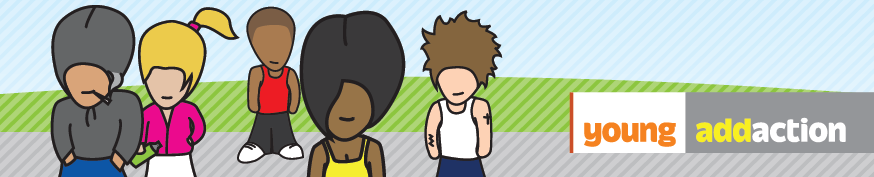 Drug / Alcohol Assessment tool for use with young peopleCRAFFT is a multi-agency tool that will enable staff, as part of any assessment process, to identify young people’s drug and alcohol use early. The idea is to ensure that the appropriate services and responses are providedAction Required If:    Under 14 – Yes to 1 or more questions - Referral to Young Addaction Lancashire *Aged 14-19 – Yes to 2 or more questions – Referral to Young Addaction Lancashire *A referral is best described as a “chat to the drug and alcohol team that works with young people”. This is all they are agreeing to when the referral is made.* If the young person declines any targeted or specialist intervention, you can call Young Addaction Lancashire to discuss the situation on a 'what if' basis without having to disclose the name, address etc of the client.REFERENCE: Knight, J., Shrier, L., Bravender, T., Farrell, M., Vanderbilt, J., & Shaffer, H. (1999). A new brief screen for adolescent substance abuse. Arch Pediatry Adolesc Med, 153, 591-596Referral Form
If handwritten, use BLOCK CAPITALS         Complete fields marked * at the minimum ’

If handwritten, use BLOCK CAPITALS         Complete fields marked * at the minimum QuestionYes   /   NoCCarHave you ever ridden in a Car or motorbike driven by someone (including yourself) who was high or had been using alcohol or drugs?Yes       No RRelaxDo you ever use alcohol or drugs to Relax, feel better about yourself, or fit in?Yes       No AAloneDo you ever use alcohol or drugs while you are by yourself Alone?Yes       No FForgetDo you ever Forget things you did while using alcohol or drugs?Yes       No FFriendsDo your Family or friends ever tell you that you should cut down on your drinking or drug use?Yes       No TTroubleHave you ever been in Trouble while you were using alcohol or drugs?Yes       No Central OfficeUrban Exchange
Preston
PR1 8BQ01772 281495North OfficeYMCA
Fleet Square
Lancaster
LA1 1EZ01524 239570East OfficeCVS Building
62-64 Yorkshire Street
Burnley
BB11 3BT01282 505037Freephone0808 164 0074Email [Secure Through CJSM]spoc.yalancs@addaction.org.ukClient DetailsClient Details (CONTINUED)* Name: * Date of Birth: * Age: * Gender:          Male           Female * Address: * Town / City: * Postcode: * Phone: * Email: * Contact By:          Post           Phone           Email 	* Does the Client Have Children?Yes       No       Due to be a Parent        Unknown Further Details:* Is the Client Living / Staying with Other Children?Yes           No           Unknown If Yes, Please State the Number of Children:* Nationality:British                        Other: * Ethnicity:White British            Other: * Referral Date: * Is the Client Aware of this Referral? * Is a Parent / Guardian Aware of this Referral? * Name: * Date of Birth: * Age: * Gender:          Male           Female * Address: * Town / City: * Postcode: * Phone: * Email: * Contact By:          Post           Phone           Email 	* Does the Client Have Children?Yes       No       Due to be a Parent        Unknown Further Details:* Is the Client Living / Staying with Other Children?Yes           No           Unknown If Yes, Please State the Number of Children:Alternative / Emergency Contact* Name: * Date of Birth: * Age: * Gender:          Male           Female * Address: * Town / City: * Postcode: * Phone: * Email: * Contact By:          Post           Phone           Email 	* Does the Client Have Children?Yes       No       Due to be a Parent        Unknown Further Details:* Is the Client Living / Staying with Other Children?Yes           No           Unknown If Yes, Please State the Number of Children:Name: Address: Town / City: Postcode: Phone: Email: Relationship to Client: Referral DetailsReferral Details* Reason(s) for Referral:Substance Misuse        Substance Misuse Education           Smoking Cessation       Substance Use by Parent / Other           HEART Domestic Abuse Support (Central Lancashire Only) Other: * Reason(s) for Referral:Substance Misuse        Substance Misuse Education           Smoking Cessation       Substance Use by Parent / Other           HEART Domestic Abuse Support (Central Lancashire Only) Other: Substance UseSubstance UseNone           Unknown None           Unknown Other Agencies InvolvedRisk FactorsSocial Care                                Youth Offending Team Mental Health Services          Housing Association None 	                             Unknown 		Other: Name(s) of the Above: Mental Health Issues              Suicidal Ideation  Behavioural Issues                        Self-Harm / Injury 	Violence to Others                    Domestic Abuse Child Sexual Exploitation             Disability  None                                                            Unknown Other: Education, Employment & TrainingReferrer DetailsEducation / Training 	            Employment None 	                             Unknown 		Detail(s) of the Above: * Name: * Address: * Town / City: * Postcode: * Phone: * Email: * Occupation: Additional Information (Housing Situation, Sexual Health, Emotional Well-Being, etc.)Additional Information (Housing Situation, Sexual Health, Emotional Well-Being, etc.)Staff DetailsStaff Details* Taken By: Via:      Post       Phone       Email       Person Central OfficeUrban Exchange
Preston
PR1 8BQ01772 281495North OfficeYMCA
Fleet Square
Lancaster
LA1 1EZ01524 239570East OfficeCVS Building
62-64 Yorkshire Street
Burnley
BB11 3BT01282 505037Freephone0808 164 0074Email [Secure Through CJSM]spoc.yalancs@addaction.org.uk